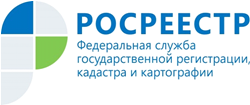 Управление Росреестра по Республике Адыгея Показатели по электронной регистрации недвижимости в 1 полугодии 2019 годаОдним из самых значимых показателей работы службы является количество поданных заявлений на государственную регистрацию, а именно – в виде электронных документов. Наиважнейшая задача, стоящая перед Росреестром – это максимальное упрощение процедуры регистрации прав на недвижимое имущество, а предоставляемые электронные услуги, ускоряют и упрощают процесс регистрации для граждан.В январе-марте 2019 года количество поданных в электронном виде заявлений в Управление Росреестра по Республике Адыгея составило 3144, это почти в 2 раза больше чем в аналогичный период прошлого года (1793). Во 2 квартале 2019 года количество поданных в электронном виде заявлений в Управление Росреестра по Республике Адыгея составило 9452, это в 5 раз больше чем в аналогичный период прошлого года (1802). 